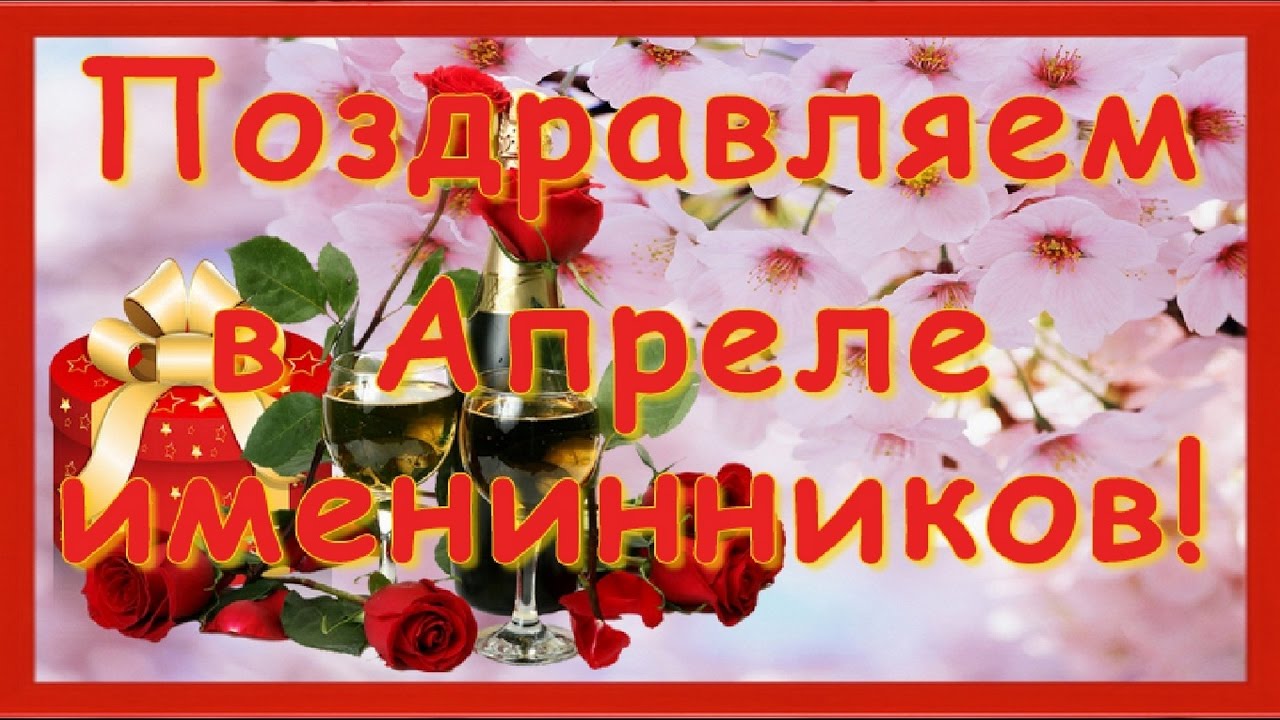 Отшумели метели,
Появились капели,
Поздравляем мы всех,
Кто родился в апреле!

Пусть весна зарождает
Надежды и планы,
Пусть исполнится все,
О чем вы мечтали!Черкасовой Наталье, д.р.20.04.2019Поздравляем с днем рождения! Желаем удачи, счастья, успеха во всех начинаниях и продолжениях, верных друзей, любви и солнечного настроения на каждый день. Желаем, чтобы каждое утро начиналось с радостной улыбки и с чашечки кофе или чая с любимыми!                                                                                             Коллеги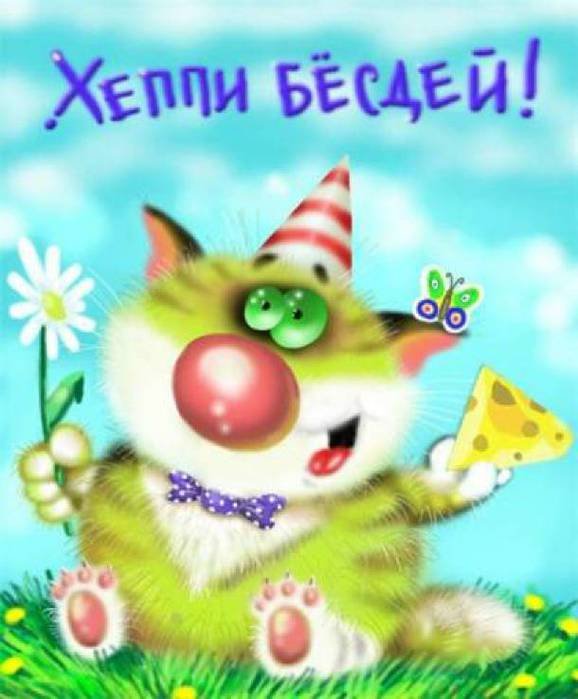 Тимофеевой Светлане, д.р.24.04.2019Столько нежности, уюта в твоем имени живет,Пусть же каждая минута лишь добро тебе несет,Ярких красок в жизни, Света, от души желаем,С днем рожденья милая, тебя мы поздравляем!!!                                                                      Коллеги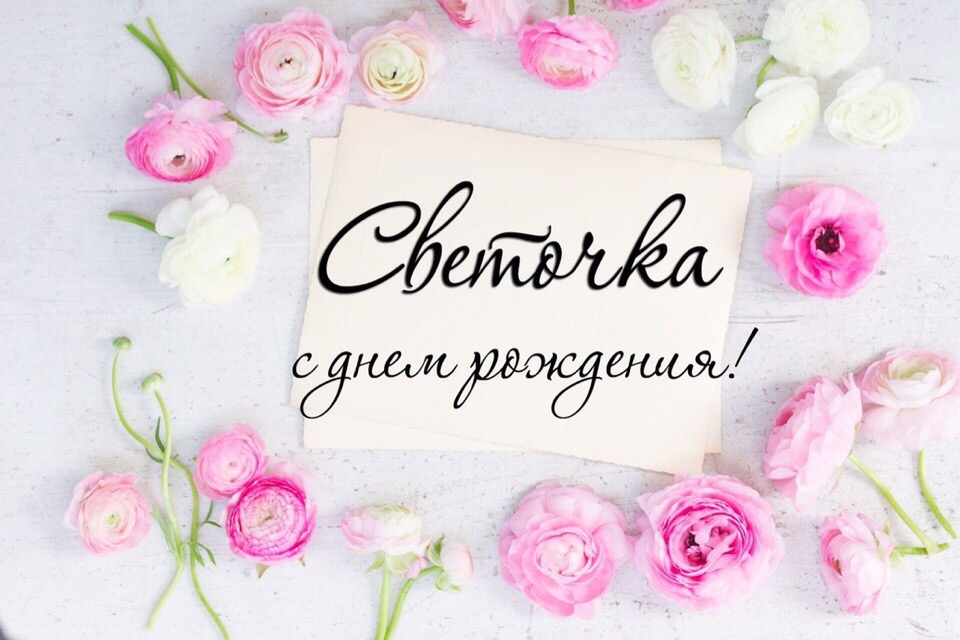 